         № 19                                        от «01» апреля 2022 года	О мерах по обеспечению безопасности людей в весенний период на водных объектах, находящихся на территории Солнечного сельского поселения Советского муниципального района Республики Марий Эл	В связи с установлением теплой погоды и началом таяния и разрушения ледового покрова на водоемах, в соответствии с Федеральным законом от 06.10.2003 № 131-ФЗ «Об общих принципах организации местного самоуправления в Российской Федерации», статьей 18.2 Закона Республики Марий Эл от 04.12.2002 № 43-З «Об административных правонарушениях в Республике Марий Эл», Правилами охраны жизни людей на водных объектах в Республике Марий Эл, утвержденными постановлением Правительства Республики Марий Эл от 24.08.2009 № 194 «О мерах по обеспечению безопасности людей на водных объектах, охраны их жизни и здоровья в Республике Марий Эл», а также в целях предупреждения несчастных случаев и гибели людей на водоемах, находящихся на территории Солнечного сельского поселения Советского муниципального района администрация Солнечного сельского поселения       п о с т а н о в л я е т:1. Установить населению период запрета выхода на лёд водоёмов, расположенных на территории Солнечного сельского поселения Советского муниципального района, с 04.04.2022 года до полного разрушения ледяного покрова.2. Утвердить перечень потенциально опасных водных объектов, где необходимо разместить специальные информационные знаки о запрете выхода на лед.3. Работникам Солнечной сельской администрации:- установить на водных объектах, указанных в перечне, в местах переходов, а так же в местах массового подледного лова рыбы информационные знаки о запрете выхода граждан  на лёд водоёмов;- информировать население о запрете выхода на лёд водоёмов в период весеннего снеготаяния и разрушения льда и о привлечении к административной ответственности с наложением административного штрафа на граждан в размере от одной тысячи пятисот рублей до двух тысяч рублей;- вести работу по привлечению к административной ответственности граждан, нарушающих запрет выхода на лёд с составлением протокола об административных правонарушениях, предусмотренных статьей 18.2 Закона Республики Марий Эл от 04.12.2002 N 43-З «Об административных правонарушениях в Республике Марий Эл»;- вести контроль за ледовой обстановкой на водоёмах, еженедельно информировать Единую дежурно-диспетчерскую службу Советского района о толщине ледового покрытия.4. Обнародовать настоящее постановление и разместить на официальном сайте в информационно-телекоммуникационной сети «Интернет» официальный интернет-портал Республики Марий Эл (адрес доступа: mari-el.gov.ru).5. Контроль за исполнением настоящего постановления оставляю за собой.УТВЕРЖДЕНпостановлением Солнечной Сельской администрацииСоветского муниципального районаот «___» _____________ 202_ г. № _____Переченьпотенциально опасных водных объектов, где необходимо разместить специальные информационные знаки о запрете выхода на ледГлава Солнечной сельской администрацииЕ.Г. Ниемисто№п/пНаселённый пунктНаименование водного объекта1п. Солнечныйпожарный водоем2п. Солнечный песчаный карьер по направлению на северо-восток 5 км от п. Солнечный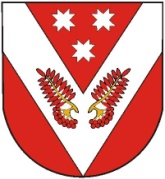 